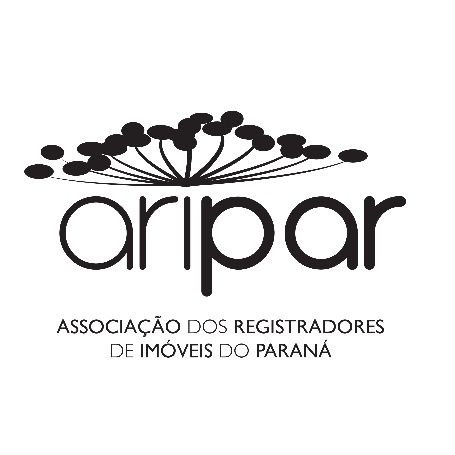 ALTERAÇÃO DE ESTADO CIVILPRENOTAÇÃO: 				MATRÍCULA:
Assinale com um “x” apenas se a resposta for POSITIVA( ) Há outros protocolos sobre o mesmo imóvel ( ) São conflitantes?( ) O imóvel pertence a esta Serventia?
Quanto a qualificação das partes, constam os requisitos abaixo?( )Verificar na matrícula o estado civil do(s) contraente(s)( ) Verificar a data do casamento com a data do registro( ) Verificar na certidão de casamento o nome e o estado civil do(s) contraente(s) se confere com o que consta da matrícula e ou registro aquisitivo( ) Foi apresentada cópia autenticada ou original da certidão de casamento com a averbação de separação/divórcio? (Lei 6.015/73, art.167, II, n.5, parte final c/c art.246, § 1º e art. 213, I, “g”).( ) Houve alteração do sobrenome dos cônjuges?  - Efetuar averbação separada para alteração do nome.
(OBS: Observar se ouve partilha de bens)( ) Verificar se precisa registrar a escritura pública de pacto antenupcial( ) A data da certidão deve ser de 03 (três) meses( ) Requerimento assinado e com firma reconhecida?( ) Confirmou Selo?( ) Verificar valor dos emolumentos
OBS: Algum ato modificará as condições das partes?Se translativo?Se Declaratório?Declaro que preenchi o presente termo de qualificação registral após analisar o título e a matrícula, responsabilizando-me pelas informações inseridas.O presente termo será digitalizado e vinculado ao Protocolo ___________. Data: __/__/____ Assinatura: _______________Conferido por __________________. MODELO DE ATO A SER PRATICADOATENÇÃO: QUANDO FOR CERTIDÃO LAVRADA NUM LUGAR E EXPEDIDA POR OUTRO, constar da seguinte forma: conforme consta de certidão de casamento matrícula nº _________________, lavrada pelo _____________, assinada eletronicamente em __ de ________ de ________ e expedida na mesma data pela Serventia _______________AV-{NUMERO_ATO}/{NUMERO_MATRICULA} - (Prot. {PROTOCOLO} de {DATA_PROTOCOLO} - CASAMENTO - Atendendo ao requerimento firmado pela parte interessada (arquivado sob nº {PROTOCOLO}/{ANO_PROTOCOLO}), procedo à presente averbação para consignar que ______________, já qualificada, casou-se em __ de ______ de ______ sob o regime de __________ com _______________, passando a assinar __________________, conforme consta de certidão de casamento matrícula nº ___________________, expedida pelo _________________ desta CIDADE, a qual encontra-se anexa ao dito requerimento. (Emolumentos: 60 VRC = R$_____ - Funrejus: R$______ –). cidade, _______ de ______ de ____._____________, Oficial do Registro: